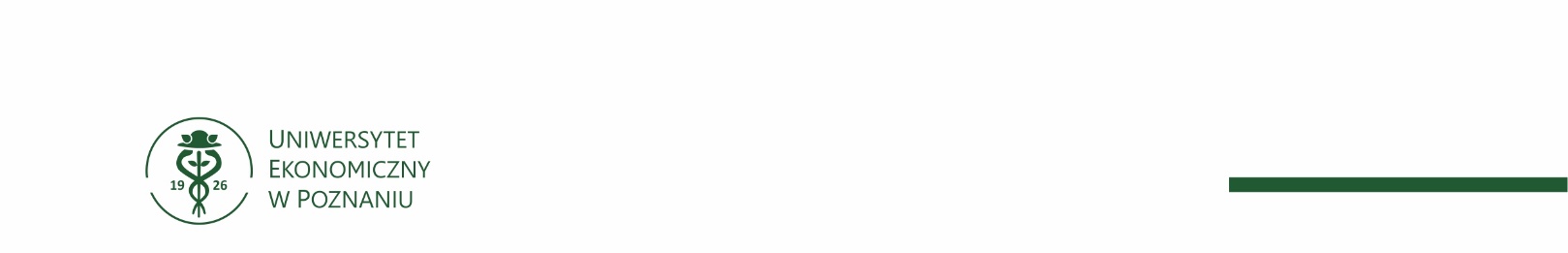 INFORMACJA Z OTWARCIA OFERT	Zamawiający: Uniwersytet Ekonomiczny w Poznaniu działając na podstawie art. 222 ust. 5 ustawy z dnia 11 września 2019 r. Prawo zamówień publicznych (Dz. U. z 2023 r., poz. 1605) informuje, że w postępowaniu  o udzielenie zamówienia publicznego prowadzonym jako przetarg nieograniczony  pn: Usługi sprzątania codziennego i gruntownego domów studenckich Uniwersytetu Ekonomicznego w Poznaniu (ZP/014/24) następujące oferty:Dla cz. I:Dla cz. II:Dla cz. III:Poznań, 08.07.2024 r.LpWykonawcaCena w PLN (brutto)1Dussmann Sp.z.o.oul. Twarda 1800-105 Warszawa237 414,60 zł2Devepoler Artur Niestój Rynek Główny 34/1531-010 Kraków199 260,00 zł3Łukasz Zwierzchowskiul. Jutrzenka 4a/1360-373 Poznań189 064,71 zł42 FSG Sp. z.o.o.ul. Bukowska 4162-070 Dąbrowa 209 359,71 złLpWykonawcaCena w PLN (brutto)1Dussmann Sp.z.o.oul. Twarda 1800-105 Warszawa200 071,80 zł2Devepoler Artur Niestój Rynek Główny 34/1531-010 Kraków175 275,00 zł3Łukasz Zwierzchowskiul. Jutrzenka 4a/1360-373 Poznań189 064,71 zł4Przyjazny Recykling Sp. z.o.o.ul. Wielka 18/1561-775 Poznań137 144,40 zł52 FSG Sp. z.o.o.ul. Bukowska 4162-070 Dąbrowa 204 439,65 LpWykonawcaCena w PLN (brutto)1Dussmann Sp.z.o.oul. Twarda 1800-105 Warszawa254 499,30 zł2Devepoler Artur Niestój Rynek Główny 34/1531-010 Kraków234 315,00 zł3Łukasz Zwierzchowskiul. Jutrzenka 4a/1360-373 Poznań195 214,65 zł4Przyjazny Recykling Sp. z.o.o.ul. Wielka 18/1561-775 Poznań166 397,85 zł52 FSG Sp. z.o.o.ul. Bukowska 4162-070 Dąbrowa 225 349,59 zł